Schooner Zoe TreffryThe vessel was launched on Aug. 19, 1857 at Monkwearmouth an area of Sunderland located at the north side of the mouth of the River Wear. From 1858/59 to 1879/80 she was owned for entire period by Treffry of Fowey, Cornwall (J. T. Treffry & Co.,) for service as a Sunderland coaster (through 1861/62), as a Swansea coaster (1862/63 & 1863/64 & from 1865/66 through 1869/70), & in 1864/65 as a Whitby coaster. 1867 that E. J. Treffry, of Place, Fowey, was the vessel's then owner. 1870 to 1880 Samuel Moss of Par, Cornwall was the then owner of the vessel. However, in 1876 Joseph Thomas Treffry of Cornwall appears as the owner. It would seem likely that Samuel Moss & J. T. Treffry were partners. J. Greet served as the vessel's captain, from 1862/63 through 1869/70. C. Turner was the vessel's captain from 1876/77 through 1879/80. In 1879/80 Lloyds Register notes that the vessel had been involved in a 'Collision'. 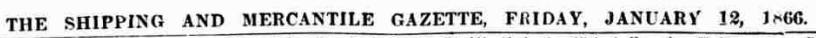 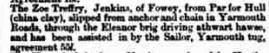 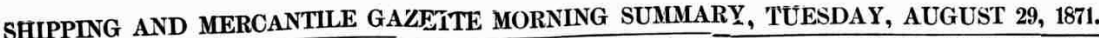 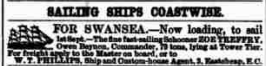 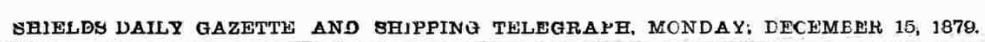 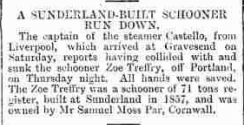 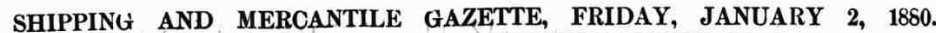 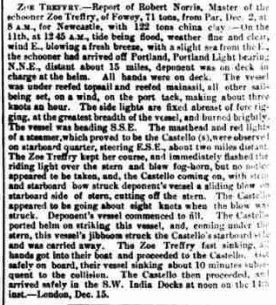 Vessel NameOfficial NumberOfficial NumberSignal lettersRig /Type Where builtWhere builtBuilderBuilderYear builtYear builtYear builtYear endYear endreg tonsreg tonsZOE TREFFRY1927719277schoonerschoonerSunderlandSunderlandG. W. & W. J. HallG. W. & W. J. Hall1857185718571881188171  OWNERS/ MANAGERS/REGISTRATION DETAILS  OWNERS/ MANAGERS/REGISTRATION DETAILSNotesNotesNotesNotesNotesNotesNotesNotesNotesMASTERSMASTERSMASTERSMASTERSMASTERSMASTERSregistered in Fowey 10th September 1857.  E.J.Treffry, Place Fowey . 1870 Samuel Moss Par .1876 Joseph Thomas Treffry, 1880 Samuel Moss, Parregistered in Fowey 10th September 1857.  E.J.Treffry, Place Fowey . 1870 Samuel Moss Par .1876 Joseph Thomas Treffry, 1880 Samuel Moss, ParLOA 70 x 20 x 10ft Collided with the Castello off Portland on December 2nd 1880 on passage to Newcastle with 122 tons china clay >stern cut off and she sank in minutes. Crew got off in boat and got on board Castello and landed in London LOA 70 x 20 x 10ft Collided with the Castello off Portland on December 2nd 1880 on passage to Newcastle with 122 tons china clay >stern cut off and she sank in minutes. Crew got off in boat and got on board Castello and landed in London LOA 70 x 20 x 10ft Collided with the Castello off Portland on December 2nd 1880 on passage to Newcastle with 122 tons china clay >stern cut off and she sank in minutes. Crew got off in boat and got on board Castello and landed in London LOA 70 x 20 x 10ft Collided with the Castello off Portland on December 2nd 1880 on passage to Newcastle with 122 tons china clay >stern cut off and she sank in minutes. Crew got off in boat and got on board Castello and landed in London LOA 70 x 20 x 10ft Collided with the Castello off Portland on December 2nd 1880 on passage to Newcastle with 122 tons china clay >stern cut off and she sank in minutes. Crew got off in boat and got on board Castello and landed in London LOA 70 x 20 x 10ft Collided with the Castello off Portland on December 2nd 1880 on passage to Newcastle with 122 tons china clay >stern cut off and she sank in minutes. Crew got off in boat and got on board Castello and landed in London LOA 70 x 20 x 10ft Collided with the Castello off Portland on December 2nd 1880 on passage to Newcastle with 122 tons china clay >stern cut off and she sank in minutes. Crew got off in boat and got on board Castello and landed in London LOA 70 x 20 x 10ft Collided with the Castello off Portland on December 2nd 1880 on passage to Newcastle with 122 tons china clay >stern cut off and she sank in minutes. Crew got off in boat and got on board Castello and landed in London LOA 70 x 20 x 10ft Collided with the Castello off Portland on December 2nd 1880 on passage to Newcastle with 122 tons china clay >stern cut off and she sank in minutes. Crew got off in boat and got on board Castello and landed in London Tregaskis 1857                 J.Greet 1859-1870                         Jenkins 1866                           C. Turner 1876-1880Tregaskis 1857                 J.Greet 1859-1870                         Jenkins 1866                           C. Turner 1876-1880Tregaskis 1857                 J.Greet 1859-1870                         Jenkins 1866                           C. Turner 1876-1880Tregaskis 1857                 J.Greet 1859-1870                         Jenkins 1866                           C. Turner 1876-1880Tregaskis 1857                 J.Greet 1859-1870                         Jenkins 1866                           C. Turner 1876-1880Tregaskis 1857                 J.Greet 1859-1870                         Jenkins 1866                           C. Turner 1876-1880